The Nativity of the Holy VirginRUSSIAN ORTHODOX GREEK CATHOLIC CHURCH1220 CRANE STREETMENLO PARK,  CALIFORNIA 94025(650)  326-5622 tserkov.org 20-е Воскресенье После Троицы -- Святых Отец 7-го Вселенскаго Собора  -- Глас 3Тропари и Кондаки после Малого Входа:Тропарь Воскресный Глас 3:Да веселя́тся небе́сная, да ра́дуются земна́я: я́ко сотвори́ держа́ву мы́шцею Свое́ю Госпо́дь, попра́ сме́ртию сме́рть, Пе́рвенец ме́ртвых бы́сть, из чре́ва а́дова изба́ви на́с, и подаде́ ми́рови ве́лию ми́лость.Тропарь Храма Глас 4:Рождество Твое, Богородице Дево, / радость возвести всей вселенней: / из Тебе бо возсия Солнце правды Христос Бог наш, / и разрушив клятву, даде благословение, // и упразднив смерть, дарова нам живот вечный.Тропарь Свяв. Отец Глас 8:Препрославлен еси, Христе Боже наш,/ светила на земли отцы наши основавый/ и теми ко истинней вере вся ны наста́вивый,/ Многоблагоутро́бне, слава Тебе.Кондак Воскресный Глас 3:Воскре́сл еси́ дне́сь из гро́ба, Ще́дре, и на́с возве́л еси́ от вра́т сме́ртных: дне́сь Ада́м лику́ет, и ра́дуется Е́ва, вку́пе же и проро́цы с патриа́рхи воспева́ют непреста́нно Боже́ственную держа́ву вла́сти Твоея́.Кондак Свв. Отец Глас 6:Иже из Отца́ возсияв, Сын неизрече́нно/ из Жены́ роди́ся сугу́б естеством,/ егоже ви́дяще, не отмета́емся зра́ка изображения,/ но, сие благочестно начерта́юще,/ почитаем верно./ И сего ради истинную веру Церковь держа́щи,/ лобыза́ет икону вочелове́чения Христо́ва.Кондак Храма Глас 4:Иоаким и Анна поношения безчадства/ и Адам и Ева от тли смертныя свободистася, Пречистая,/ во святем рождестве Твоем./ То празднуют и людие Твои,/ вины прегрешний избавльшеся,/ вчегда звати Ти:/ неплоды раждает Богородицу и Питательницу Жизни нашея.Послание к Галатам (1:11-19)11Возвещаю вам, братия, что Евангелие, которое я благовествовал, не есть человеческое, 12ибо и я принял его и научился не от человека, но через откровение Иисуса Христа. 13Вы слышали о моем прежнем образе жизни в Иудействе, что я жестоко гнал Церковь Божию, и опустошал ее, 14и преуспевал в Иудействе более многих сверстников в роде моем, будучи неумеренным ревнителем отеческих моих преданий. 15Когда же Бог, избравший меня от утробы матери моей и призвавший благодатью Своею, благоволил 16открыть во мне Сына Своего, чтобы я благовествовал Его язычникам,- я не стал тогда же советоваться с плотью и кровью, 17и не пошел в Иерусалим к предшествовавшим мне Апостолам, а пошел в Аравию, и опять возвратился в Дамаск. 18Потом, спустя три года, ходил я в Иерусалим видеться с Петром и пробыл у него дней пятнадцать. 19Другого же из Апостолов я не видел никого, кроме Иакова, брата Господня.Послание к Евреям (13:7-16)7Поминайте наставников ваших, которые проповедовали вам слово Божие, и, взирая на кончину их жизни, подражайте вере их. 8Иисус Христос вчера и сегодня и во веки Тот же. 9Учениями различными и чуждыми не увлекайтесь; ибо хорошо благодатью укреплять сердца, а не яствами, от которых не получили пользы занимающиеся ими. 10Мы имеем жертвенник, от которого не имеют права питаться служащие скинии. 11Так как тела животных, которых кровь для очищения греха вносится первосвященником во святилище, сжигаются вне стана,- 12то и Иисус, дабы освятить людей Кровию Своею, пострадал вне врат. 13Итак выйдем к Нему за стан, нося Его поругание; 14ибо не имеем здесь постоянного града, но ищем будущего. 15Итак будем через Него непрестанно приносить Богу жертву хвалы, то есть плод уст, прославляющих имя Его. 16Не забывайте также благотворения и общительности, ибо таковые жертвы благоугодны Богу.Евангелие От Луки (7:11-16):11После сего Иисус пошел в город, называемый Наин; и с Ним шли многие из учеников Его и множество народа. 12Когда же Он приблизился к городским воротам, тут выносили умершего, единственного сына у матери, а она была вдова; и много народа шло с нею из города. 13Увидев ее, Господь сжалился над нею и сказал ей: не плачь. 14И, подойдя, прикоснулся к одру; несшие остановились, и Он сказал: юноша! тебе говорю, встань! 15Мертвый, поднявшись, сел и стал говорить; и отдал его Иисус матери его. 16И всех объял страх, и славили Бога, говоря: великий пророк восстал между нами, и Бог посетил народ Свой.Евангелие от Иоанна (17:1-13):1После сих слов Иисус возвел очи Свои на небо и сказал: Отче! пришел час, прославь Сына Твоего, да и Сын Твой прославит Тебя, 2так как Ты дал Ему власть над всякою плотью, да всему, что Ты дал Ему, даст Он жизнь вечную. 3Сия же есть жизнь вечная, да знают Тебя, единого истинного Бога, и посланного Тобою Иисуса Христа. 4Я прославил Тебя на земле, совершил дело, которое Ты поручил Мне исполнить. 5И ныне прославь Меня Ты, Отче, у Тебя Самого славою, которую Я имел у Тебя прежде бытия мира. 6Я открыл имя Твое человекам, которых Ты дал Мне от мира; они были Твои, и Ты дал их Мне, и они сохранили слово Твое. 7Ныне уразумели они, что все, что Ты дал Мне, от Тебя есть, 8ибо слова, которые Ты дал Мне, Я передал им, и они приняли, и уразумели истинно, что Я исшел от Тебя, и уверовали, что Ты послал Меня. 9Я о них молю: не о всем мире молю, но о тех, которых Ты дал Мне, потому что они Твои. 10И все Мое Твое, и Твое Мое; и Я прославился в них. 11Я уже не в мире, но они в мире, а Я к Тебе иду. Отче Святый! соблюди их во имя Твое, тех, которых Ты Мне дал, чтобы они были едино, как и Мы. 12Когда Я был с ними в мире, Я соблюдал их во имя Твое; тех, которых Ты дал Мне, Я сохранил, и никто из них не погиб, кроме сына погибели, да сбудется Писание. 13Ныне же к Тебе иду, и сие говорю в мире, чтобы они имели в себе радость Мою совершенную.Слово от Феофана Затворника: Видит Господь мать плачущую о смерти сына и милосердует о ней; в другой раз позван был на брак, и сорадовался семейной радости. Этим показал Он, что разделять обычные житейские радости и печали не противно духу Его. Так и делают христиане истинные, благоговейные, со страхом провождающие жизнь свою. Однако, они различают в житейском быту порядки от порядков; ибо в них много вошло такого, на чем не может быть Божия благоволения. Есть обычаи, вызванные страстями и придуманные в удовлетворение их; другими питается одна суетность. В ком есть дух Христов, тот сумеет различить хорошее от дурного: одного он держится, а другое отвергает. Кто делает это со страхом Божиим, того не чуждаются другие, хоть он и не поступает подобно им, ибо он действует всегда в духе любви и снисхождения к немощам братий своих. Только дух ревности меру преходящий колет глаза и производит разлад и разделение. Такой дух никак не может удержаться, чтоб не поучить и не обличить. А тот заботится лишь о том, чтобы себя и семью свою учредить по христиански; в дела же других вмешиваться не считает позволительным, говоря в себе: "кто меня поставил судьею"? Такою тихостью он располагает к себе всех и внушает уважение к тем порядкам, которых держится. Всеуказчик же и себя делает нелюбимым и на добрые порядки, которых держится, наводит неодобрение. Смирение в таких случаях нужно, христианское смирение. Оно источник христианского благоразумия, умеющего хорошо поступать в данных случаях.Объявления:Всенощная будет отслужена в субботу (24-10) в 17:00Будет прямая трансляция Божественной Литургии на нашей странице в Фейсбуке в воскресенье (25-10) в 10:00 (и на вебсайте)В среду (28-10), Вечерня будет отслужена в 18:00В четверг (29-10), Литургия в честь Сотника Лонгина будет совершена в 9:00Если вы хотите исповедоваться, позвоните или напишите и-мейл о. Андрею.Если вы знаете о ком-нибудь из наших прихожан, которые заболели, пожалуйста, дайте нам знать! У о. Андрея есть возможность причастить болящих.“Вопросы и Ответы” будут в субботу 31 октября в 10:00 (на Zoom).Будет занятие закона божьего (на Zoom) в 15:00 в субботу 31 сентября.Всенощная будет отслужена в субботу (31-10) в 17:00Будет прямая трансляция Божественной Литургии на улице на нашей странице в Фейсбуке в воскресенье (01-11) в 10:00 (и на вебсайте). Воскресенье 1 ноября является концом летнего времени… все часы идут на час НАЗАД!Помолитесь, пожалуйста, за рабов божиих: Нина, Елизавета Матфеевна, Анна (Прокушкина), Михаил (Синкевич), Ираида (Лак), Анисия (Князик), Марина (Шубина), Виктор, Татьяна, Игорь, Ирина, София, Елена, Эсфирь, Семён, Николай. Усопшие: Зоя (Бринер).НЕ ПРОПУСТИТЕвозможность поддержать наш приход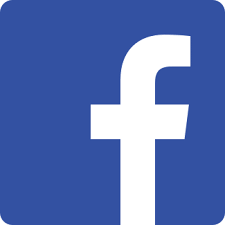 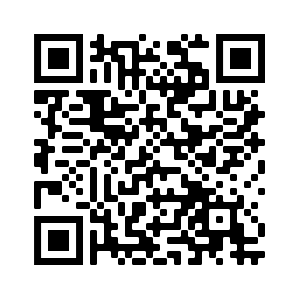 Ставьте лайки на Facebook! @Nativityoftheholyvirginorthodoxchurchmenlopark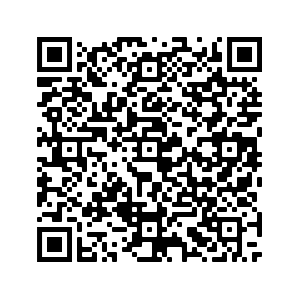 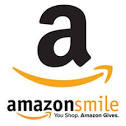 Поддержите нас с помощью Amazon Smile: ищите“The Nativity Of The Holy Virgin Russian Orthodox Greek Catholic Church”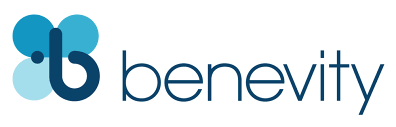 Ваша компания УДВОИТ каждое пожертвование при использовании Benevity!20th Sunday After Pentecost –– Fathers of the 7th Ecumenical Council–– Tone 3Resurrectional Troparion –– Tone 3Let the heavens rejoice! Let the earth be glad!For the Lord has shown strength with his arm!He has trampled down death by death!He has become the first born of the dead!He has delivered us from the depths of hell,and has granted to the world //great mercy. Parish Troparion –– Tone 4Your Nativity, O Virgin, / Has proclaimed joy to the whole universe! / The Sun of Righteousness, Christ our God, / Has shone from You, O Theotokos! / By annulling the curse, / He bestowed a blessing. / By destroying death, He has granted us eternal Life.   Troparion (Fathers) –– Tone 8You are most glorious, O Christ our God!You have established the Holy Fathers as lights on the earth.Through them you have guided us to the true Faith. //O greatly compassionate One, glory to you!Resurrectional Kontakion –– Tone 3On this day thou didst rise from the tomb, O merciful One,leading us from the gates of death.On this day Adam exults as Eve rejoices.With the prophets and patriarchs, //they unceasingly praise the divine majesty of thy power.Kontakion (Fathers) –– Tone 6The Son who shone forth from the Fatherwas ineffably born, two-fold in nature, of a woman.Having beheld him, we do not deny the image of his form,but depict it piously and revere it faithfully.Thus, keeping the True Faith, //the Church venerates the icon of Christ incarnate.Parish Kontakion –– Tone 4By Your Nativity, O Most Pure Virgin, / Joachim and Anna are freed from barrenness; / Adam and Eve, from the corruption of death. / And we, your people, freed from the guilt of sin, celebrate and sing to you: / The barren woman gives birth to the Theotokos, the nourisher of our life!Galatians 1:11-19 (Epistle)11 But I make known to you, brethren, that the gospel which was preached by me is not according to man. 12 For I neither received it from man, nor was I taught it, but it came through the revelation of Jesus Christ. 13 For you have heard of my former conduct in Judaism, how I persecuted the church of God beyond measure and tried to destroy it. 14 And I advanced in Judaism beyond many of my contemporaries in my own nation, being more exceedingly zealous for the traditions of my fathers. 15 But when it pleased God, who separated me from my mother’s womb and called me through His grace, 16 to reveal His Son in me, that I might preach Him among the Gentiles, I did not immediately confer with flesh and blood, 17 nor did I go up to Jerusalem to those who were apostles before me; but I went to Arabia, and returned again to Damascus. 18 Then after three years I went up to Jerusalem to see Peter, and remained with him fifteen days. 19 But I saw none of the other apostles except James, the Lord’s brother.Hebrews 13:7-16 (Epistle, Fathers)7 Remember those who rule over you, who have spoken the word of God to you, whose faith follow, considering the outcome of their conduct. 8 Jesus Christ is the same yesterday, today, and forever. 9 Do not be carried about with various and strange doctrines. For it is good that the heart be established by grace, not with foods which have not profited those who have been occupied with them. 10 We have an altar from which those who serve the tabernacle have no right to eat. 11 For the bodies of those animals, whose blood is brought into the sanctuary by the high priest for sin, are burned outside the camp. 12 Therefore Jesus also, that He might sanctify the people with His own blood, suffered outside the gate. 13 Therefore let us go forth to Him, outside the camp, bearing His reproach. 14 For here we have no continuing city, but we seek the one to come. 15 Therefore by Him let us continually offer the sacrifice of praise to God, that is, the fruit of our lips, giving thanks to His name. 16 But do not forget to do good and to share, for with such sacrifices God is well pleased.Luke 7:11-16 (Gospel)11 Now it happened, the day after, that He went into a city called Nain; and many of His disciples went with Him, and a large crowd. 12 And when He came near the gate of the city, behold, a dead man was being carried out, the only son of his mother; and she was a widow. And a large crowd from the city was with her. 13 When the Lord saw her, He had compassion on her and said to her, “Do not weep.” 14 Then He came and touched the open coffin, and those who carried him stood still. And He said, “Young man, I say to you, arise.” 15 So he who was dead sat up and began to speak. And He presented him to his mother. 16 Then fear came upon all, and they glorified God, saying, “A great prophet has risen up among us”; and, “God has visited His people.”John 17:1-13 (Gospel, Fathers)1 Jesus spoke these words, lifted up His eyes to heaven, and said: “Father, the hour has come. Glorify Your Son, that Your Son also may glorify You, 2 as You have given Him authority over all flesh, that He should give eternal life to as many as You have given Him. 3 And this is eternal life, that they may know You, the only true God, and Jesus Christ whom You have sent. 4 I have glorified You on the earth. I have finished the work which You have given Me to do. 5 And now, O Father, glorify Me together with Yourself, with the glory which I had with You before the world was. 6 I have manifested Your name to the men whom You have given Me out of the world. They were Yours, You gave them to Me, and they have kept Your word. 7 Now they have known that all things which You have given Me are from You. 8 For I have given to them the words which You have given Me; and they have received them, and have known surely that I came forth from You; and they have believed that You sent Me. 9 I pray for them. I do not pray for the world but for those whom You have given Me, for they are Yours. 10 And all Mine are Yours, and Yours are Mine, and I am glorified in them. 11 Now I am no longer in the world, but these are in the world, and I come to You. Holy Father, keep through Your name those whom You have given Me, that they may be one as We are. 12 While I was with them in the world, I kept them in Your name. Those whom You gave Me I have kept; and none of them is lost except the son of perdition, that the Scripture might be fulfilled. 13 But now I come to You, and these things I speak in the world, that they may have My joy fulfilled in themselves.On The Fathers of the 7th Ecumenical Council – from OCA.org:Today the Church remembers the 350 holy Fathers of the Seventh Ecumenical Council under the holy Patriarch Tarasius (February 25).The Synod of 787, the second to meet at Nicea, refuted the Iconoclast heresy during the reign of Empress Irene and her son Constantine VI.The Council decreed that the veneration of icons was not idolatry (Exodus 20:4-5), because the honor shown to them is not directed to the wood or paint, but passes to the prototype (the person depicted). It also upheld the possibility of depicting Christ, Who became man and took flesh at His Incarnation. The Father, on the other hand, cannot be represented in His eternal nature, because “no man has seen God at any time” (John 1:18).In Greek practice, the holy God-bearing Fathers of the Seventh Ecumenical Council are commorated on October 11 (if it is a Sunday), or on the Sunday which follows October 11. According to the Slavic MENAION, however, if the eleventh falls on Monday, Tuesday, or Wednesday, the service is moved to the preceding Sunday.Announcements:Vigil will be served Saturday October 24th at 5 PMThere will be a livestream of the Festal Divine Liturgy on our parish FaceBook page at 10:00 AM Sunday October 25th (and on our website).There will be a Vespers service at 6 PM on Wednesday October 28thLiturgy for St Longinus the Centurion will be at 9 AM on ThursdayIf you would like to have confession, please e-mail or call Fr Andrew. If you know of anyone who has fallen ill, please let Fr Andrew know. He is able to commune sick people during this time.“Questions and Answers” will be on Zoom at 10 AM on Saturday 10/31.Church School will be on Zoom at 3 PM on Saturday 10/31.Vigil will be served Saturday October 31st at 5 PMThere will be a livestream of the outdoor Divine Liturgy on our parish FaceBook page at 10:00 AM Sunday November 1st (and on our website). Daylight Savings Time ENDS this day -- clocks go BACK one hour!Please pray for the servants of God: Nina, Elizaveta Matfeevna, Anna (Prokushkina), Michael (Sinkewitsch), Eroeda (Luck), Anisia (Knyazik), Marina (Shubina),Victor, Tatiana, Igor, Irina, Sophia, Elena, Esther, Simon, Nikolai. Reposed: Zoya (Bryner).STAY CONNECTEDsupport our parishLike us on Facebook! @NativityoftheholyvirginorthodoxchurchmenloparkSupport us by using Amazon Smile: search“The Nativity Of The Holy Virgin Russian Orthodox Greek Catholic Church”DOUBLE the impact of your donation through workplace donation matching with Benevity!